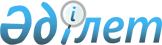 Мектепке дейінгі тәрбие мен оқытуға мемлекеттік білім беру тапсырысын, жан басына шаққандағы қаржыландыру және ата-ананың ақы төлеу мөлшерін бекіту туралы
					
			Күшін жойған
			
			
		
					Оңтүстік Қазақстан облысы Ордабасы ауданы әкімдігінің 2014 жылғы 13 тамыздағы № 409 қаулысы. Оңтүстік Қазақстан облысының Әділет департаментінде 2014 жылғы 3 қыркүйекте № 2798 болып тіркелді. Күші жойылды - Оңтүстік Қазақстан облысы Ордабасы ауданы әкімдігінің 2016 жылғы 8 маусымдағы № 267 қаулысымен      Ескерту. Күші жойылды - Оңтүстік Қазақстан облысы Ордабасы ауданы әкімдігінің 08.06.2016 № 267 қаулысымен.

      "Қазақстан Республикасындағы жергілікті мемлекеттік басқару және өзін-өзі басқару туралы" Қазақстан Республикасының 2001 жылғы 23 қаңтардағы Заңының 31-бабының  2-тармағына, "Білім туралы" Қазақстан Республикасының 2007 жылғы 27 шілдедегі Заңының 6-бабының  4-тармағының 8-1) тармақшасына сәйкес аудан әкімдігі ҚАУЛЫ ЕТЕДІ:

      Ескерту. Кіріспеге өзгерістер енгізілді - Оңтүстік Қазақстан облысы Ордабасы ауданы әкімдігінің 14.09.2015  № 422 қаулысымен (алғашқы ресми жарияланған күнінен кейін күнтізбелік он күн өткен соң қолданысқа енгізіледі).

      1. Осы қаулының  1,  2,  3-қосымшаларына сәйкес мектепке дейінгі тәрбие мен оқытуға мемлекеттік білім беру тапсырысын, жан басына шаққандағы қаржыландыру және ата-ананың ақы төлеу мөлшері бекітілсін.

      2. Осы қаулының орындалуын бақылау аудан әкімінің орынбасары Ә. Сәдірмекке жүктелсін.

      3. Осы қаулы алғашқы ресми жарияланған күнінен кейін күнтізбелік он күн өткен соң қолданысқа енгізіледі.

 Мектепке дейінгі тәрбие мен оқытуға мемлекеттік білім беру тапсырысы Жан басына шағып қаржыландырудың мөлшері Ата-ананың ақы төлеу мөлшері      

      Ескертпе: Айына бір балаға тамаққа кететін шығын 21 күнге есептелген.


					© 2012. Қазақстан Республикасы Әділет министрлігінің «Қазақстан Республикасының Заңнама және құқықтық ақпарат институты» ШЖҚ РМК
				
      Аудан әкімінің міндетін

      уақытша атқарушы

Е.Сатенов
Ордабасы ауданы әкімдігінің
2014 жылғы "13" тамыздағы
№ 409 қаулысына 1-қосымша№

Аудан атауы

Мектепке дейінгі мекемелердегі орын саны 

Оның ішінде 

Оның ішінде 

№

Аудан атауы

Мектепке дейінгі мекемелердегі орын саны 

республикалық бюджет есебінен

жергілікті бюджет есебінен

1

Ордабасы ауданы

4565

3130

1435

Ордабасы ауданы әкімдігінің
2014 жылғы "13" тамыздағы
№ 409 қаулысына 2-қосымшаАйына бір тәрбиеленушіге кететін орташа шығыс, теңге 

Айына бір тәрбиеленушіге кететін орташа шығыс, теңге 

Айына бір тәрбиеленушіге кететін орташа шығыс, теңге 

Балабақша

Мектеп жанындағы шағын орталық 

Инклюзивті білім беруді іске асыратын мектепке дейінгі ұйым

20903

12578

45727

Ордабасы ауданы әкімдігінің
2014 жылғы "13" тамыздағы
№ 409 қаулысына 3-қосымшаБарлығы

Күніне бір баланың тамағына шығын, теңге (көп емес)

Айына бір баланың тамағына шығын, теңге (көп емес)

Барлығы

337,35

7084,35

